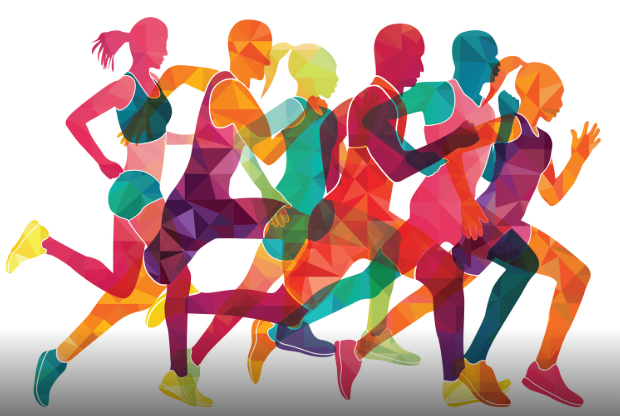                                                      Courir à Lombez et Samatan 32Certificat Médical ObligatoireJe, soussigné, Docteur…………………………………………………………………………………………………………………..Certifie que l'état de santé de: Mr, Mme où Melle………………………………………………….. Ne présente aucune contre-indication à la pratique de la course à pied en entrainement et en compétition pour la saison  2020-2021. Date: _____/_____/__________ Cachet et signature:Pour être valable le certificat médical ne doit pas dater de moins de 3 mois au jour de l’inscription.Contact CECOT BRUNO TEL 06 19 60 08 34. MAIL : brunocecot@yahoo.fr